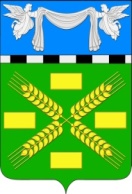 АДМИНИСТРАЦИЯ КОНОКОВСКОГО СЕЛЬСКОГО ПОСЕЛЕНИЯ УСПЕНСКОГО РАЙОНАПОСТАНОВЛЕНИЕот 23 апреля 2018 года				         			                   № 63с. КоноковоОб утверждении Плана контрольных мероприятий по осуществлению ведомственного контроля в сфере закупок для обеспечения муниципальных нужд подведомственных учреждений администрации Коноковского сельского поселения на 2018 год 
В соответствии с Порядком осуществлению ведомственного контроля в сфере закупок для обеспечения муниципальных нужд администрации Коноковского сельского поселения Успенского  района, утвержденного постановлением от 27.05.2015 г. № 110 ПОСТАНОВЛЯЮ:1. Утвердить План контрольных мероприятий по осуществления ведомственного контроля в сфере закупок для обеспечения муниципальных нужд подведомственных учреждений администрации Коноковского сельского поселения на 2018 год (прилагается).2. Настоящее постановление разместить на официальном сайте администрации Коноковского сельского поселения Успенского района.3. Контроль исполнения настоящего постановления оставляю за собой.Глава Коноковского  сельского поселения Успенского   района                                                              Н.Д.ЕлисеевУТВЕРЖДЕН
постановлением администрации
Коноковского сельского
поселения от 23.04.2018 г. № 63План контрольных мероприятий по осуществления ведомственного контроля в сфере закупок для обеспечения муниципальных нужд подведомственных учреждений администрации Коноковского сельского поселения на 2018 год
Глава  Коноковского сельского поселения                                                                 Н.Д.Елисеев№п/пПредмет контрольного мероприятияОбъект контроляМетод (проверка, ревизия или обследование)Месяц начала проведения 1.соблюдение законодательства Российской Федерации о контрактной системе в сфере закупокМБУ «Коноковская поселенческая детская библиотека»Документарная проверкамай2.соблюдение законодательства Российской Федерации о контрактной системе в сфере закупокМБУ «Коноковская поселенческая детская библиотека»Документарная  проверкаиюль3.соблюдение законодательства Российской Федерации о контрактной системе в сфере закупокМКУ «Коноковская поселенческая централизованная бухгалтерия»Документарная  проверкасентябрь4.соблюдение законодательства Российской Федерации о контрактной системе в сфере закупок  МБУ СДК «Юбилей»   Документарная  проверканоябрь5.Контроль за исполнением предписаний объектами контроляОбъекты контроля, которым по результатам проведения контрольного мероприятия направлялись предписанияПо итогам контрольных мероприятийВ течение года